МУНИЦИПАЛЬНОЕ ОБРАЗОВАНИЕГОРОДСКОЙ ОКРУГ ГОРОД СУРГУТАДМИНИСТРАЦИЯ ГОРОДАПОСТАНОВЛЕНИЕВ соответствии с Федеральным законом от 22.11.1995 № 171-ФЗ «О государственном регулировании производства и оборота этилового спирта, алкого-льной и спиртосодержащей продукции и об ограничении потребления               (распития) алкогольной продукции», постановлением Правительства Российской Федерации от 27.12.2012 № 1425 «Об определении органами государ-   ственной власти субъектов Российской Федерации мест массового скопления граждан и мест нахождения источников повышенной опасности, в которых                не допускается розничная продажа алкогольной продукции, а также определении органами местного самоуправления границ прилегающих к некоторым организациям и объектам территорий, на которых не допускается розничная продажа алкогольной продукции», решением Думы города от 28.05.2013 № 333-V ДГ             «Об определении способа расчета расстояний от некоторых организаций                            и (или) объектов до границ прилегающих к ним территорий, на которых                          не допускается розничная продажа алкогольной продукции», распоряжением Администрации города от 30.12.2005 № 3686 «Об утверждении Регламента                Администрации города»:1. Утвердить границы прилегающих территорий, на которых не допускается розничная продажа алкогольной продукции:- к медицинскому кабинету бюджетного учреждения Ханты-Мансийского               автономного округа – Югры «Сургутская городская клиническая поликлиника № 4» в здании муниципального бюджетного общеобразовательного учреждения средней образовательной школы № 3, расположенному по адресу: город Сургут, улица               Энтузиастов, дом 31, согласно приложению 1;- к медицинскому кабинету бюджетного учреждения Ханты-Мансийского                  автономного округа – Югры «Сургутская городская клиническая поликлиника № 4» в здании муниципального бюджетного общеобразовательного учреждения средней образовательной школы № 12, расположенному по адресу: город Сургут, улица               Григория Кукуевицкого, дом 12/3, согласно приложению 2;- к зданию бюджетного учреждения Ханты-Мансийского автономного                   округа – Югры «Сургутская городская клиническая поликлиника № 4», располо-женному по адресу: город Сургут, улица Саянская, дом 15/1, согласно прило-                       жению 3;- к медицинскому кабинету бюджетного учреждения Ханты-Мансийского                   автономного округа – Югры «Сургутская городская клиническая поликлиника № 4» в здании муниципального бюджетного общеобразовательного учреждения средней общеобразовательной школы № 20, расположенному по адресу: город Сургут,                          улица Толстого, дом 20а, согласно приложению 4;- к медицинскому кабинету бюджетного учреждения Ханты-Мансийского                автономного округа – Югры «Сургутская городская клиническая поликлиника № 4» в здании муниципального бюджетного дошкольного образовательного учреждения детского сада № 22 «Сказка», расположенному по адресу: город Сургут, улица              Толстого, дом 20, согласно приложению 5.2. Признать утратившими силу постановления Администрации города:- от 24.12.2014 № 1248 «Об утверждении границ прилегающих территорий к некоторым организациям, на которых не допускается розничная продажа                 алкогольной продукции»;- от 12.09.2016 № 6820 «О внесении изменений в постановление Администрации города от 24.12.2014 № 1248 «Об утверждении границ прилегающих территорий к некоторым организациям, на которых не допускается розничная продажа алкогольной продукции»;- от 07.06.2019 № 4110 «О внесении изменений в постановление Администрации города от 24.12.2014 № 1248 «Об утверждении границ прилегающих территорий к некоторым организациям, на которых не допускается розничная продажа алкогольной продукции».3. Управлению документационного и информационного обеспечения               разместить настоящее постановление на официальном портале Администрации города.4. Муниципальному казенному учреждению «Наш город» опубликовать настоящее постановление в средствах массовой информации.5. Контроль за выполнением постановления возложить на заместителя Главы города Шерстневу А.Ю.Глава города                                                                                           В.Н. ШуваловПриложение 1к постановлениюАдминистрации городаот ____________ № _________Схемаграниц прилегающей территории к медицинскому кабинету бюджетного учреждения Ханты-Мансийского автономного округа – Югры «Сургутская городская клиническая поликлиника № 4» в здании муниципального бюджетного общеобразовательного учреждения средней образовательной школы № 3, расположенному по адресу: город Сургут, улица Энтузиастов, дом 31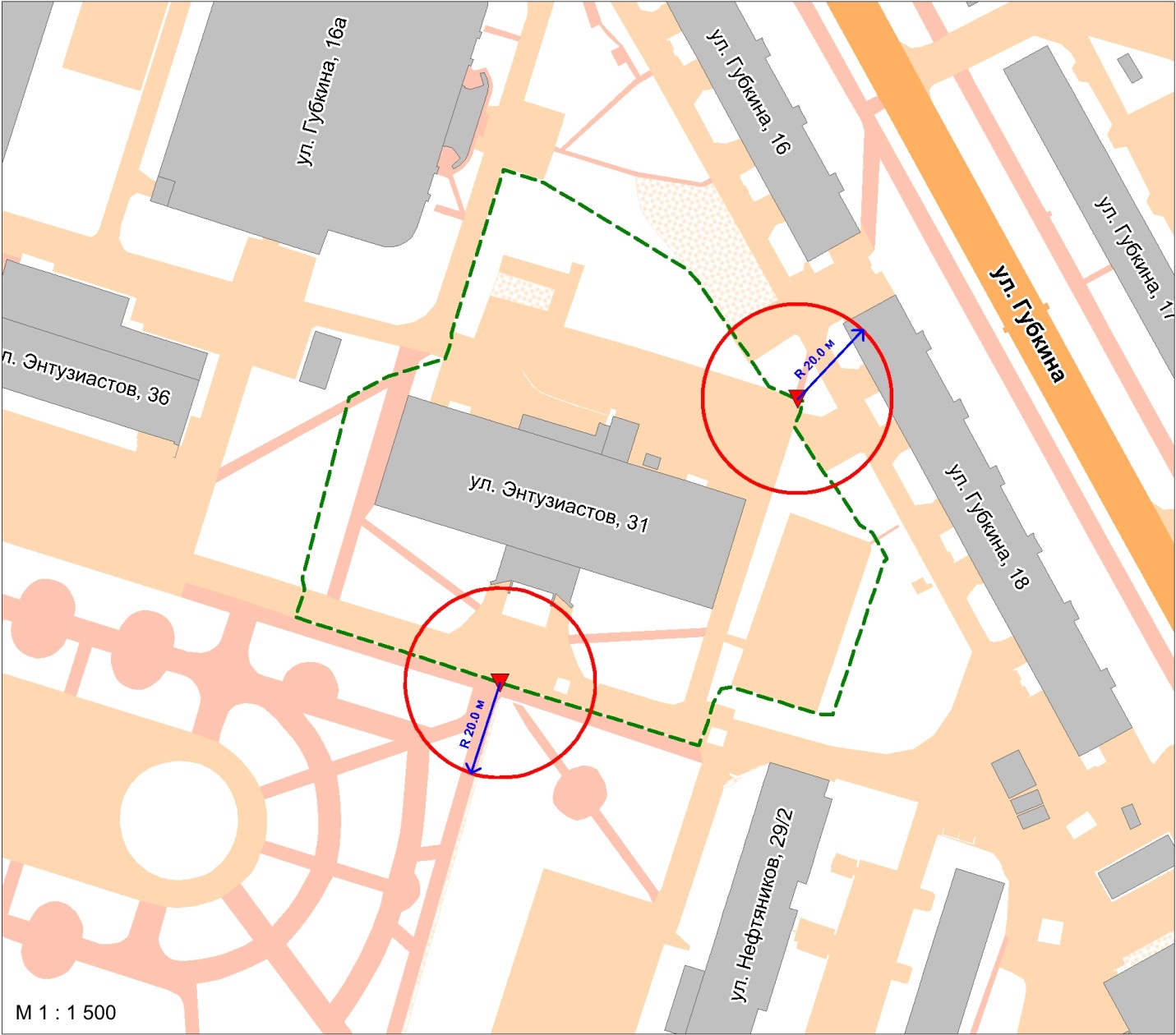 Условные обозначения:– вход для посетителей на обособленную территорию;– радиус в метрах;– металлический забор, граница обособленной территории.Приложение 2к постановлениюАдминистрации городаот ____________ № _________Схемаграниц прилегающей территории к медицинскому кабинету бюджетного учреждения Ханты-Мансийского автономного округа – Югры «Сургутская городская клиническая поликлиника № 4» в здании муниципального бюджетного общеобразовательного учреждения средней образовательной школы № 12, расположенному по адресу: город Сургут, улица Григория Кукуевицкого, дом 12/3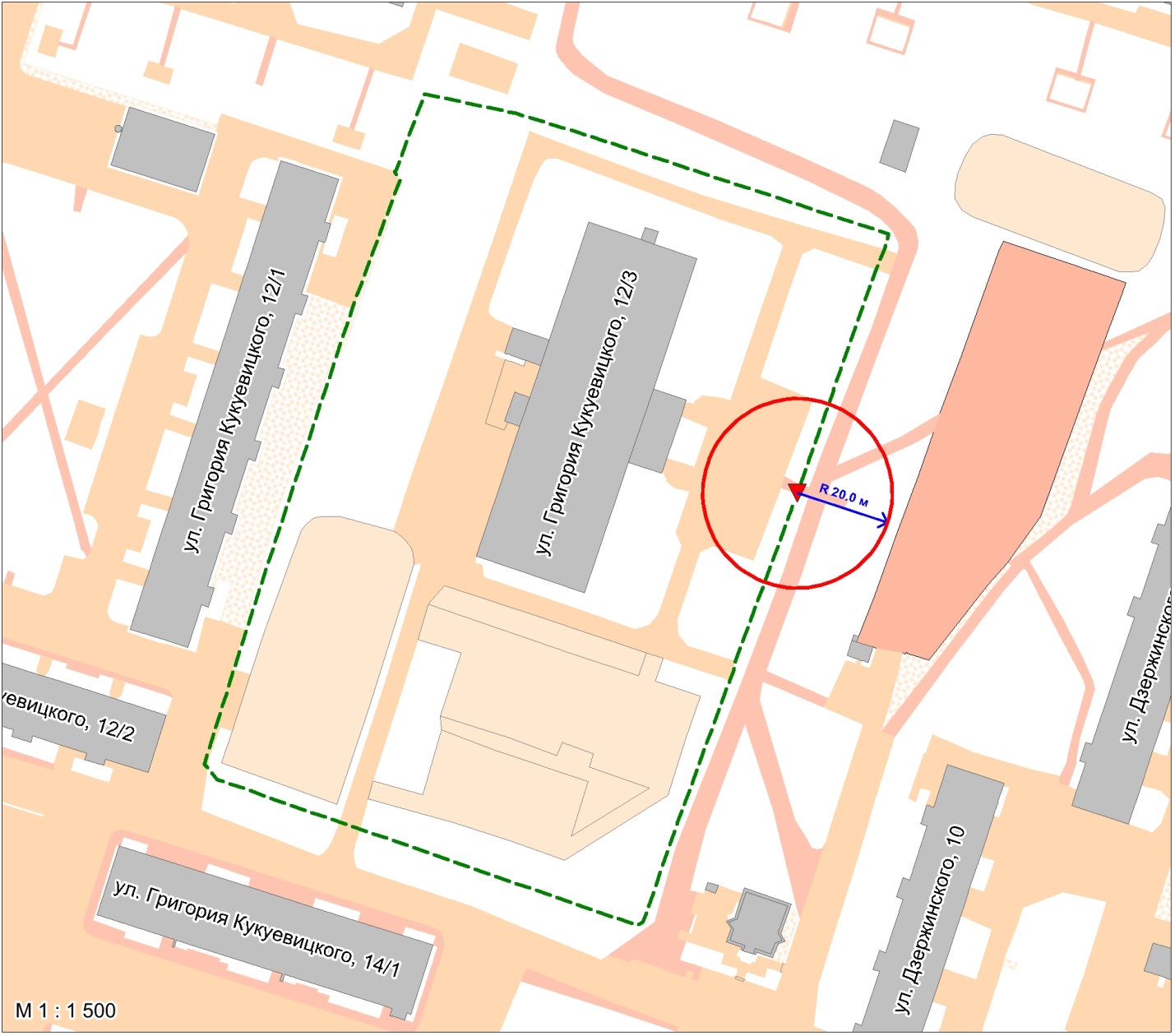 Условные обозначения:– вход для посетителей на обособленную территорию;– радиус в метрах;– металлический забор, граница обособленной территории.Приложение 3к постановлениюАдминистрации городаот ____________ № ________Схемаграниц прилегающей территории к зданию бюджетного учреждения Ханты-Мансийского автономного округа – Югры «Сургутская городская клиническая поликлиника № 4», расположенному по адресу: город Сургут, улица Саянская, дом 15/1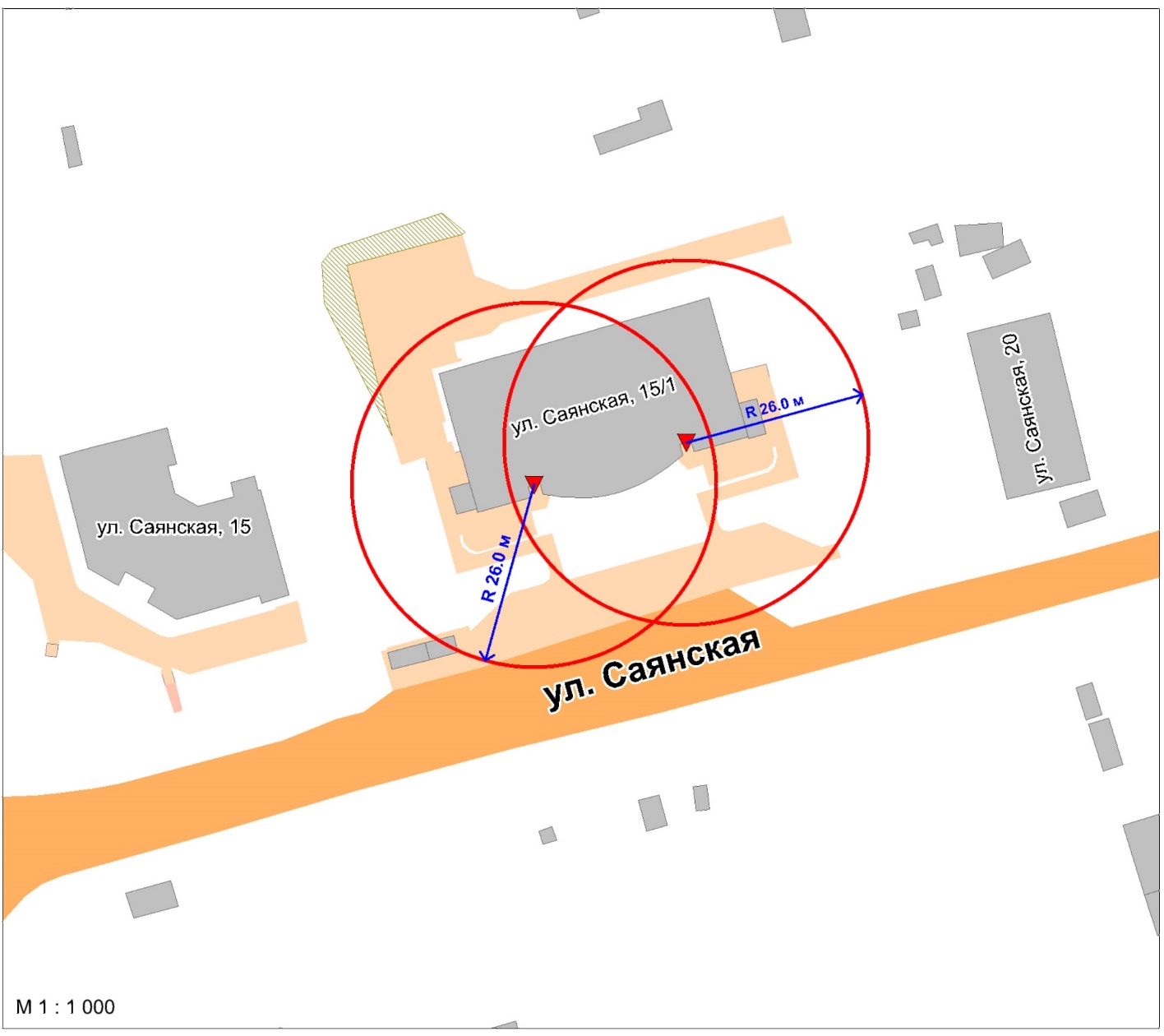 Условные обозначения:– вход для посетителей в здание БУ ХМАО – Югры «Сургутская городская клиническая поликлиника № 4»;– радиус в метрах.Приложение 4к постановлениюАдминистрации городаот ____________ № ________Схемаграниц прилегающей территории к медицинскому кабинету бюджетного учреждения Ханты-Мансийского автономного округа – Югры «Сургутская городская клиническая поликлиника № 4» в здании муниципального бюджетного общеобразовательного учреждения средней общеобразовательной школы № 20, расположенному по адресу: город Сургут, улица Толстого, дом 20а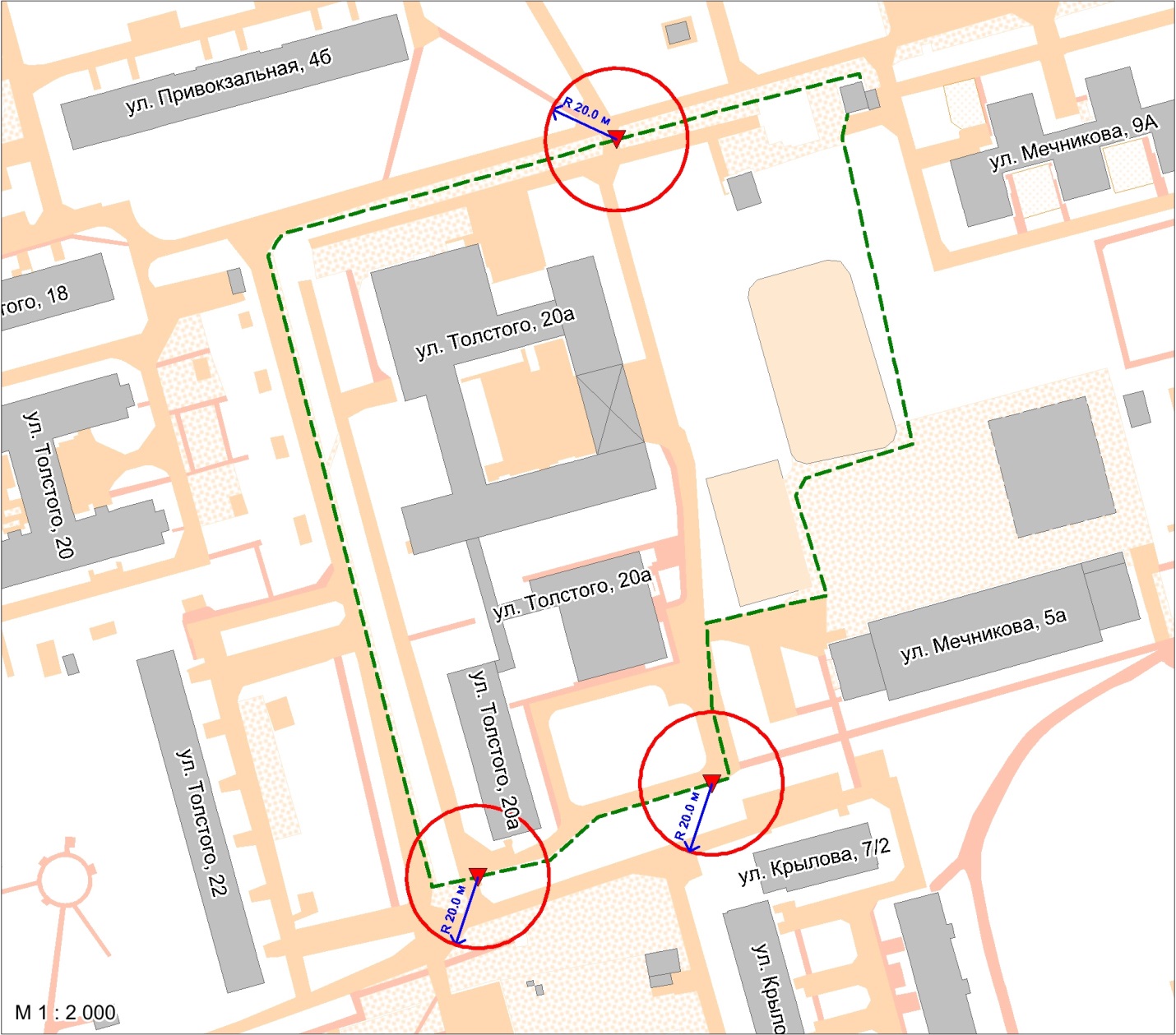 Условные обозначения:– вход для посетителей на обособленную территорию;– радиус в метрах;– металлический забор, граница обособленной территории.Приложение 5к постановлениюАдминистрации городаот ____________ № _________Схемаграниц прилегающей территории к медицинскому кабинету бюджетного учреждения Ханты-Мансийского автономного округа – Югры «Сургутская городская клиническая поликлиника № 4» в здании муниципального бюджетного дошкольного образовательного учреждения детского сада № 22 «Сказка», расположенному по адресу: город Сургут, улица Толстого, дом 20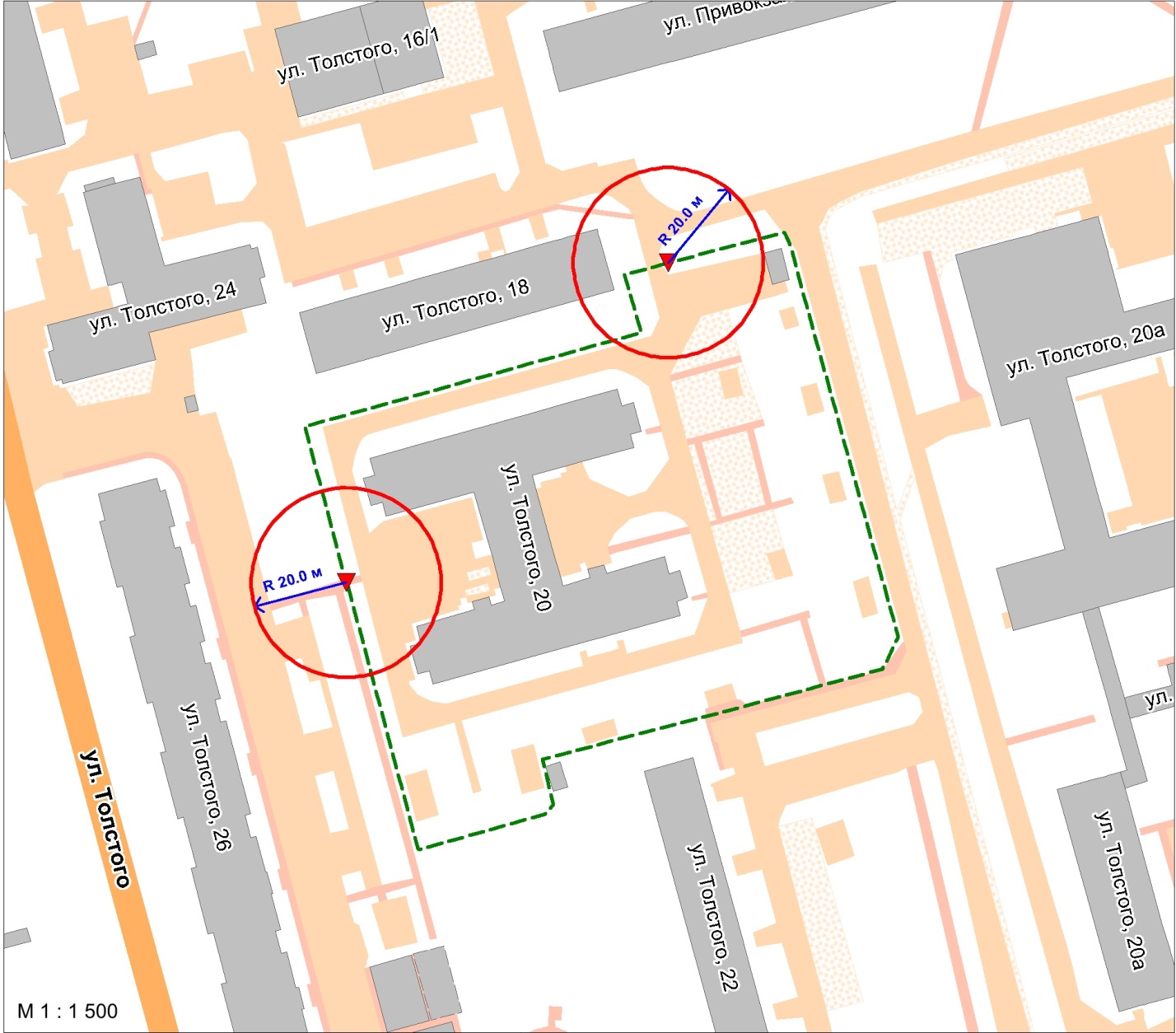 Условные обозначения:– вход для посетителей на обособленную территорию;– радиус в метрах;– металлический забор, граница обособленной территории.«18»102019г.№7843Об утверждении границ прилегающей территории к зданиям, помещениям медицинских организаций, на которых не допускается розничная продажа алкогольной продукции, и признании утратившими силу некоторых муниципальных правовых актов